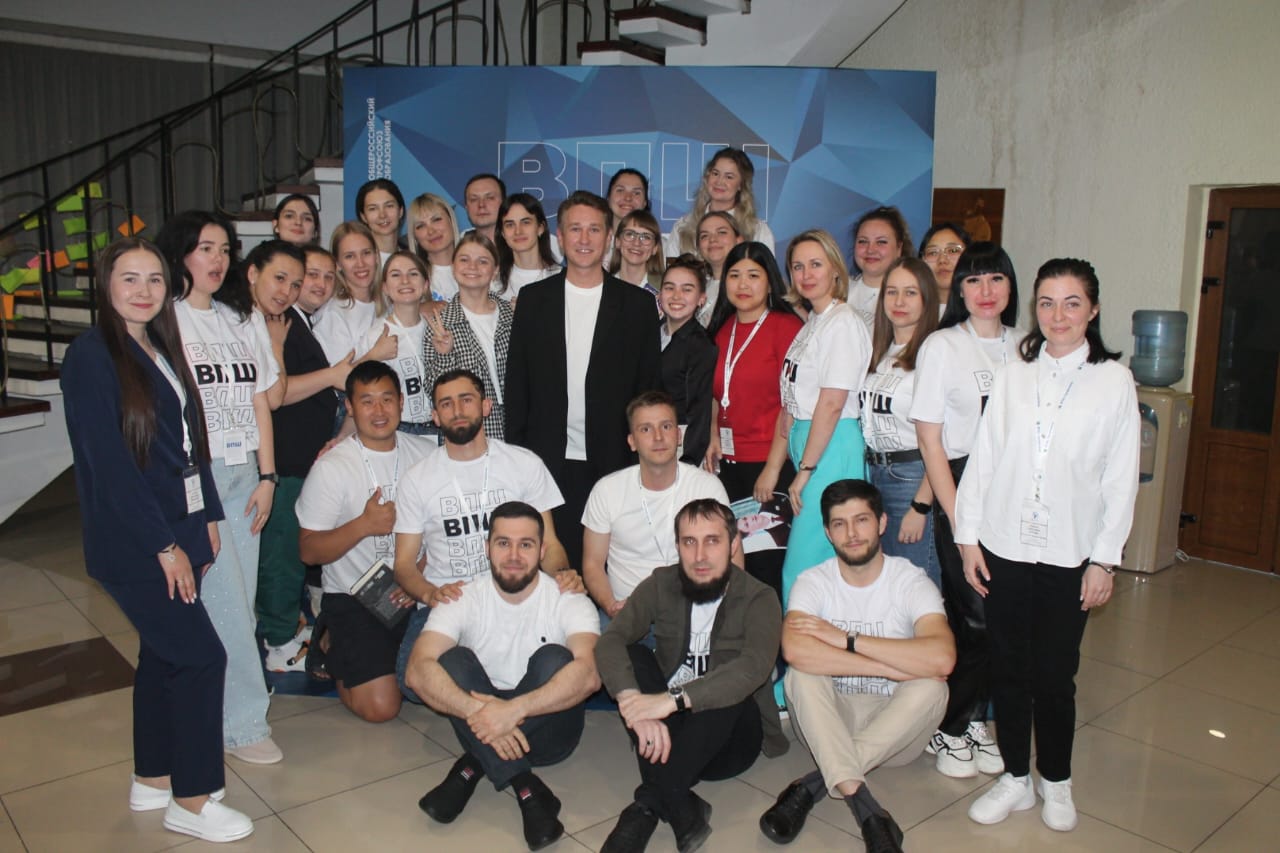     Председатель Совета молодых педагогов Татьяна Голосовас 22 по 27 апреля прошла Всероссийскую педагогическую школу Профсоюза «Академия индивидуально-командных достижений».Мне посчастливилось побывать там, зарядится невероятной энергией, получить множество новых знаний и навыков, которые можно и нужно применять на практике в своей педагогической деятельности.Здесь случилось всё: знакомства, дружба, обмен опытом, путешествия, новые открытия.На окружных площадках каждый регион представил работу совета молодых педагогов, обсудили перспективы и планы на будущее, возможности сотрудничества. Вживую пообщались с Российским актером театра, кино, поэтом - Шагиным Антоном Александровичем.Профсоюз - мечты сбываются!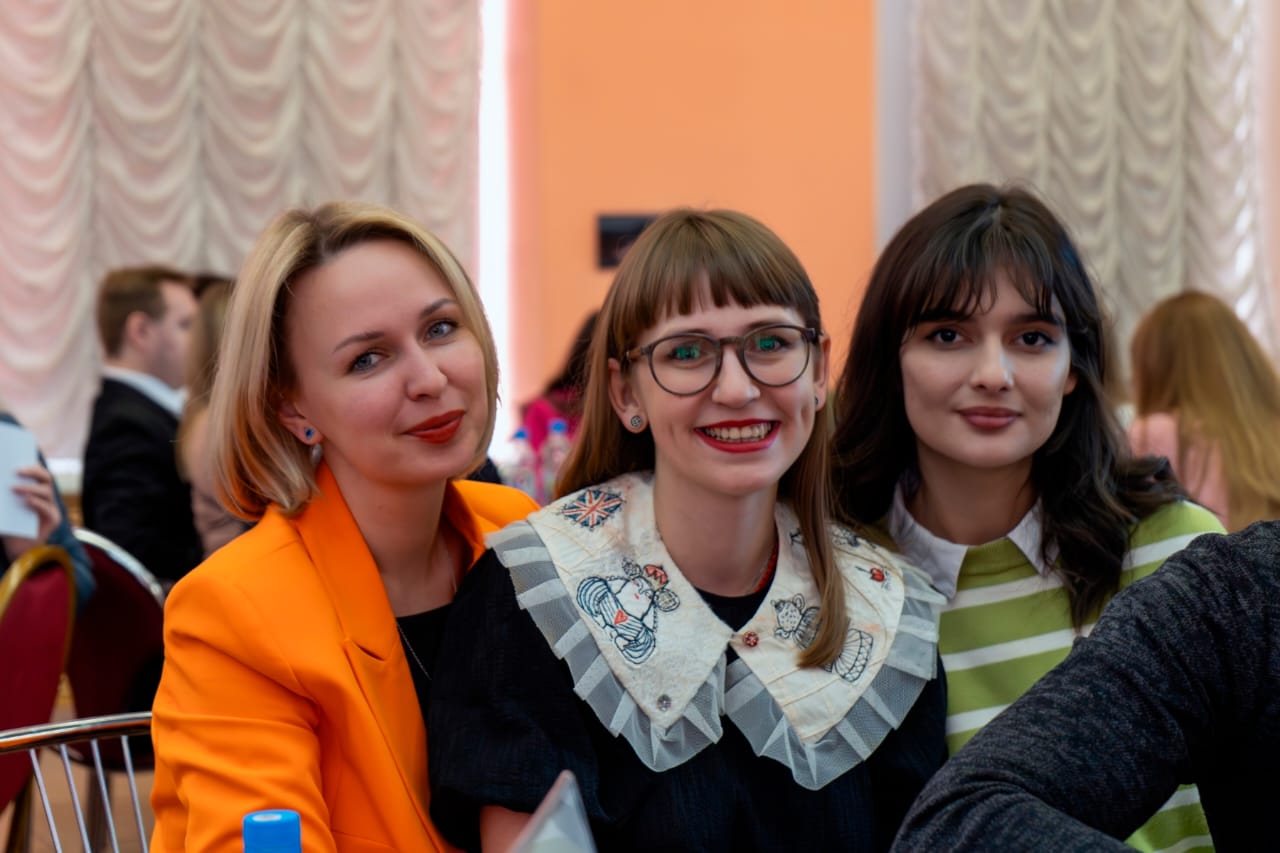 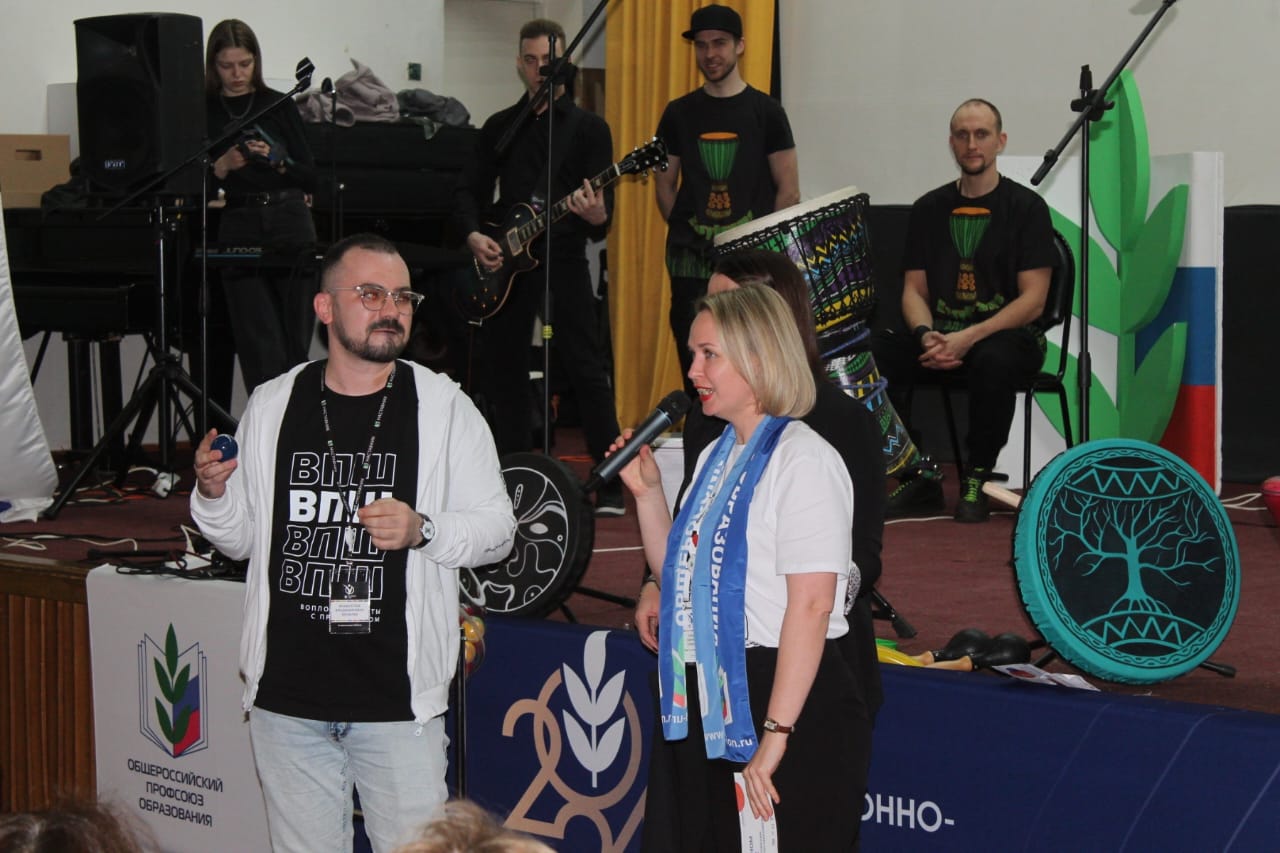 